桃園市立永豐高中110學年度高一新生訓練110年8月23日至110年8月24日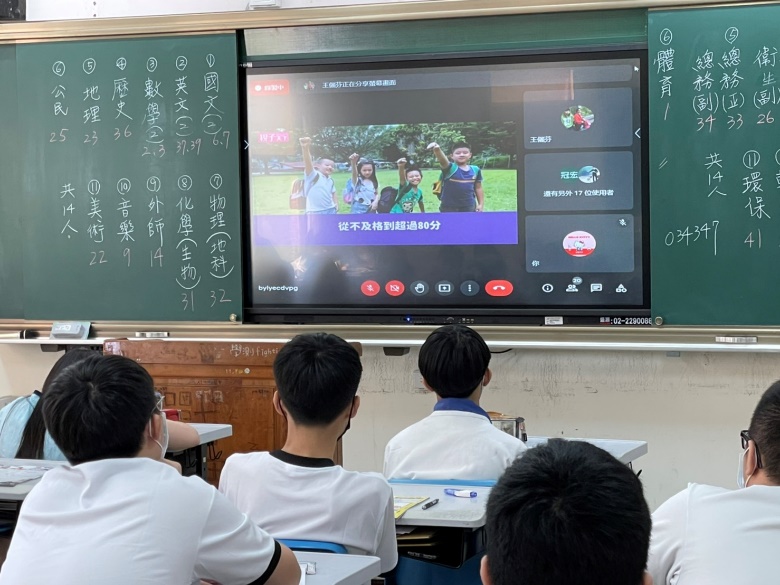 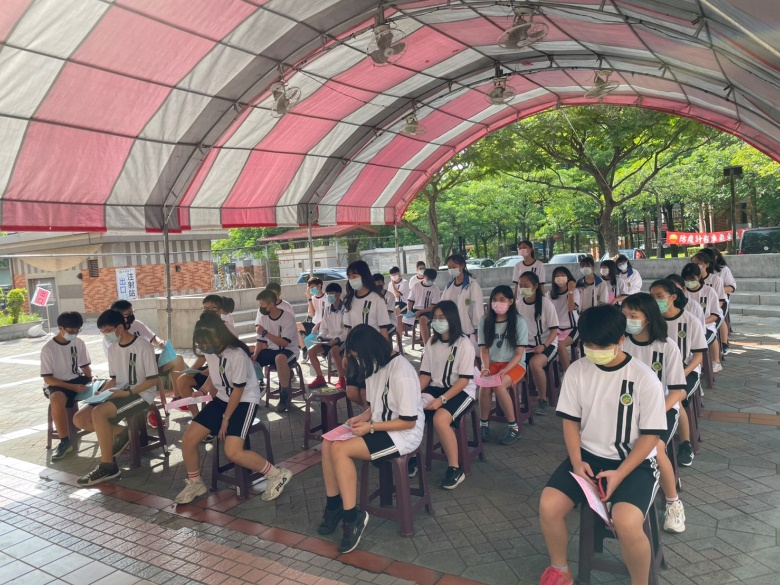 視訊授課健康檢查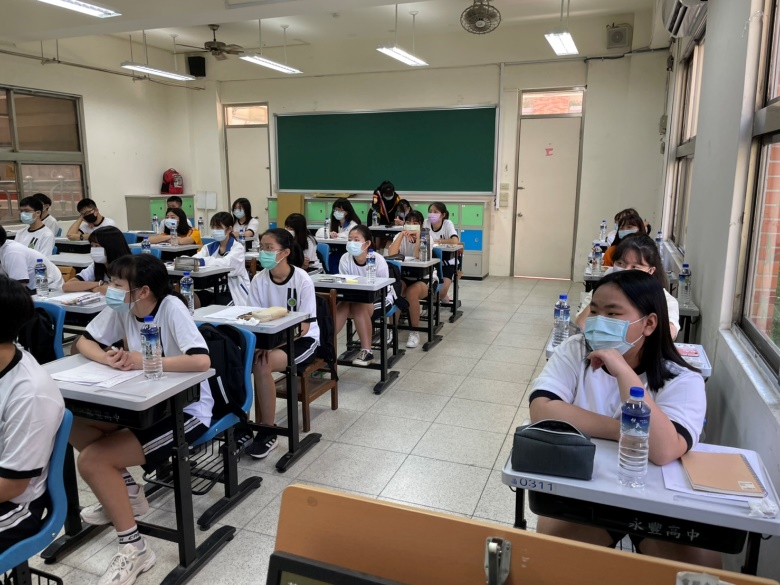 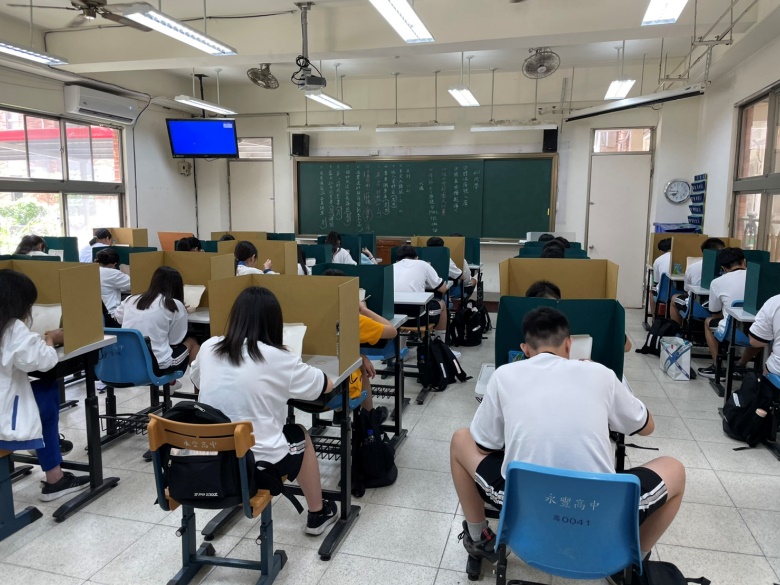 聽課情況用餐情形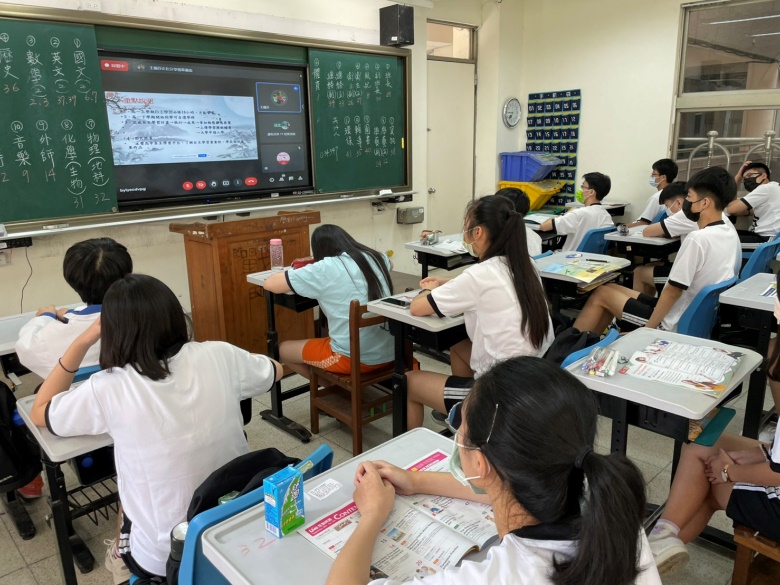 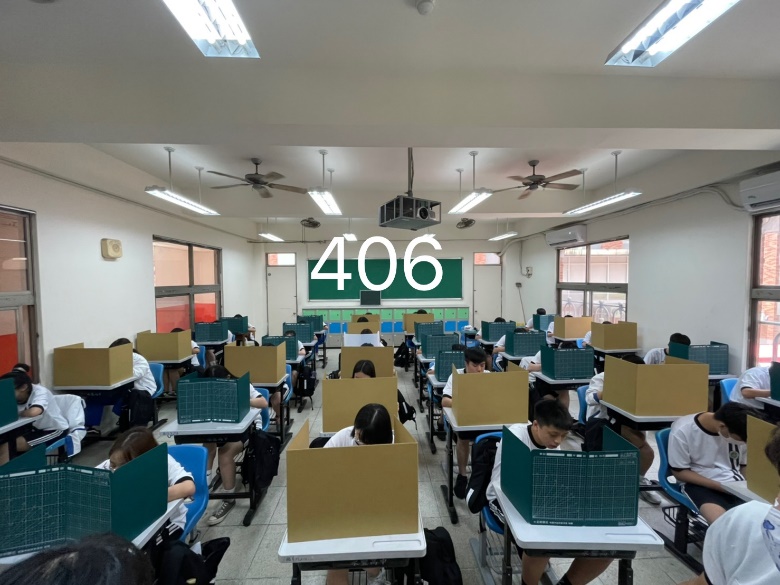             視訊授課情況隔板用餐